РАСПОРЯЖЕНИЕ                                                                                      JАКААНот  15.04.2022г.                                                                                                   № 13с. КуладаО введении «Особого противопожарного режима» на территории  Куладинскогосельского поселения    В соответствии с Постановлением    Администрации района (аймака) МО «Онгудайский район» от 14.04.2022г. №660  «О введении  «Особого противопожарного периода на территории МО «Онгудайский район»   в целях охраны лесов от пожаров, усиления мер по предупреждению и профилактике возникновения лесных пожаров, в связи с повышением пожарной опасности в результате установления устойчивой сухой, жаркой и ветреной погоды, в целях предотвращения гибели и травматизма людей, снижения рисков возникновения пожаров и необходимостью стабилизации обстановки с пожарами и последствиями от них на территории Куладинского сельского поселенияРАСПОРЯЖАЮСЬ:Установить с  15 апреля  2022 года на территории Куладинского сельского поселения «Особый противопожарный режим».В связи с введением  «Особого противопожарного режима»- Запретить гражданам жилых домов   на своих приусадебных участках пал сухой травы, разведение костров, сжигание мусора.- Индивидуальным предпринимателям, занимающихся торговлей, владельцам пилорам,   Главам крестьянских (фермерских) хозяйств запретить проведение пожароопасных работ: разведение костров, сжигание мусора, сжигание других материалов и отходов, проведение сельскохозяйственных палов.- Запретить загрязнение леса бытовыми, строительными, промышленными отходами, мусором и совершение иных действий, которые могут спровоцировать возникновение и распространение огня.- Утвердить график  патрулирования территории поселения с привлечением членов добровольных пожарных команд, депутатов сельского Совета, старосты с.Боочи в целях выявления нарушений правил пожарной безопасности. Ведущему специалисту сельской администрации Кучиновой Ш.Т.  составить график патрулирования, ознакомить под роспись. Приложение №1.-  до 23.04.2022г. организовать очистку территорий, прилегающих к лесу на полосе шириной не менее 10 метров от леса.- до 01.05.2022г. обеспечить устройство противопожарных барьеров, опашек, минерализованных полос шириной не менее 0,5 метра в населенных пунктах.-    до 07.04.2022г. привести в готовность цистерну ЦП-500 для возможного использования в тушении пожаров, создать условия для использования естественных и искусственных (пожарный пирс, гидрант)  источников противопожарного водоснабжения, заключить договора с частными лицами по обеспечению техникой на пожароопасный сезон в с.Кулада Текенов К.А. –трактор МТЗ-82, Кучинов К.А. – ЗИЛ – 131, в с.Боочи Бобоков А.В. – трактор МТЗ -82, Такараков С.В.- трактор МТЗ -82. -    с 07.04.2022г. сформировать профилактические группы  и организовать их работу совместно ТОНД по Шеболинскому и Онгудайскому районам УНД И ПР ГУ МЧС России по РА дознавателем А.В.Сабином в селах Кулада и Боочи по информированию граждан о мерах пожарной безопасности.-   с 07.04.2022г. провести разъяснительную работу по информированию населения о правилах по соблюдению правил пожарной безопасности в лесах путем распространения памяток, разместить памятки на  информационных стендах, вывесить баннеры.  3.   Ведущему специалисту сельской администрации Кучиновой Ш.Т.  обеспечить ежедневный обмен информацией с ЕДДС МО «Онгудайский район», начиная с 15.04.22г. к 15.00ч. 4.   Настоящее распоряжение  вступает в силу со дня подписания  и подлежит официальному опубликованию на сайте Администрации МО «Онгудайский район» в разделе Куладинского сельского поселения в информационно телекоммуникационной сети «Интернет», а так же на информационном стенде сел Кулада и Боочи.5. Исполнение  настоящего распоряжения возложить на  ведущего специалиста Кучинову Ш.Т. 6. Контроль оставляю за собойГлава Куладинского сельского поселения                                        С.К.НоноваПриложение № 1 К распоряжению Главы Куладинского сельского поселения № 13 от 15.04.2022гГрафик патрулирования  членов Добровольной пожарной команды на территории Куладинского сельского поселения в период с 15.04.2022г. по 31.05.2022г.с.Куладас.БоочиРоссийская Федерация	Республика Алтай	Муниципальное образованиеКуладинское сельское поселениеСЕЛЬСКАЯ АДМИНИСТРАЦИЯ649435 с. Куладаул. С. Этенова, 30тел:  8(38845) 29-4-50E-mail: kuladinskaya@mail.ru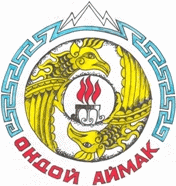 Россия ФедерациязыАлтай РеспубликаМуниципал тозолмоКуладынын jурт jеезезиJУРТ  АДМИНИСТРАЦИЯЗЫ649435 Кулады jурт,С.Этеновтын ороомы, 30тел. 8(38845) 29-4-50E-mail: kuladinskaya@mail.ru№ ппФИОДолжность /место работыВремя дежурстваКонтактный телефон1Кучинов Керел Альбертович Руководитель МЦ, депутат с/Совета с 8.00ч.      15.04.2022г. до 08.00ч.  17.04.2022г.898332942462Тундинов Амаду Николаевич Мамыев Эдуард Челкановия Истопник с/а, член ДПКДепутат с/Советас 8.00ч.      17.04.2022г. до 08.00ч.  19.04.2022г.89136931065898332859023Чурекенов Алексей Алексеевич Чапыев Байыр Байрамович Водитель с/а, член ДПКДепутат с/Советас 8.00ч.      19.04.2022г. до 08.00ч.  21.04.2022г. 89139920105891399657794Ороев Эркей Борисович Борсуков Ырыс ДьорыкчыновичИстопник СДК, Депутат с/Советас 8.00ч.      21.04.2022г. до 08.00ч.  23.04.2022г. 89136929007891369321425Ташкенов Аткыр Борисович Кучинов Керел АльбертовичИстопник СДК, Руководитель МЦ, депутат с/Советас 8.00ч.      23.04.2022г. до 08.00ч.  25.04.2022г.89136978141898332942466Тундинов Амаду Николаевич Мамыев Эдуард Челкановия Истопник с/а, член ДПКДепутат с/Советас 8.00ч.      25.04.2022г. до 08.00ч.  27.04.2022г.89136931065898332859027Чурекенов Алексей Алексеевич Чапыев Байыр Байрамович Водитель с/а, член ДПКДепутат с/Советас 8.00ч.      27.04.2022г. до 08.00ч.  29.04.2022г. 89139920105891399657798Ороев Эркей Борисович Борсуков Ырыс ДьорыкчыновичИстопник СДК, Депутат с/Советас 8.00ч.      29.04.2022г. до 08.00ч.  01.05.2022г.89139910115891369321429Ташкенов Аткыр Борисович Кучинов Керел АльбертовичИстопник СДК, Руководитель МЦ, депутат с/Советас 8.00ч.      01.05.2022г. до 08.00ч.  03.05.2022г.891369781418983329424610Тундинов Амаду Николаевич Мамыев Эдуард Челкановия Истопник с/а, член ДПКДепутат с/Советас 8.00ч.      03.04.2022г. до 08.00ч.  05.05.2022г.891369310658983328590211Чурекенов Алексей Алексеевич Чапыев Байыр Байрамович Водитель с/а, член ДПКДепутат с/Советас 8.00ч.      05.05.2022г. до 08.00ч.  07.05.2022г. 891399201058913996577912Ороев Эркей Борисович Борсуков Ырыс ДьорыкчыновичИстопник СДК, Депутат с/Советас 8.00ч.      07.05.2022г. до 08.00ч.  09.05.2022г.891399101158913693214213Ташкенов Аткыр Борисович Кучинов Керел Альбертович Истопник СДК, Руководитель МЦ, депутат с/Советас 8.00ч.     09.05.2022г. до 08.00ч.  11.05.2022г.891369781418983329424614Тундинов Амаду Николаевич Мамыев Эдуард Челкановия Истопник с/а, член ДПКДепутат с/Советас 8.00ч.      11.05.2022г. до 08.00ч.  13.05.2022г.891369310658983328590215Чурекенов Алексей Алексеевич Чапыев Байыр Байрамович Водитель с/а, член ДПКДепутат с/Советас 8.00ч.      13.05.2022г. до 08.00ч.  15.05.2022г. 891399201058913996577916Ороев Эркей Борисович Борсуков Ырыс ДьорыкчыновичИстопник СДК, Депутат с/Советас 8.00ч.      15.05.2022г. до 08.00ч.  17.05.2022г.891399101158913693214217Ташкенов Аткыр Борисович Кучинов Керел Альбертович Истопник СДК, Руководитель МЦ, депутат с/Советас 8.00ч.      19.05.2022г. до 08.00ч.  21.05.2022г.891369781418983329424618Тундинов Амаду Николаевич Мамыев Эдуард Челкановия Истопник с/а, член ДПКДепутат с/Советас 8.00ч.      21.05.2022г. до 08.00ч.  23.05.2022г.891369310658983328590219Чурекенов Алексей Алексеевич Чапыев Байыр Байрамович Водитель с/а, член ДПКДепутат с/Советас 8.00ч.      23.05.2022г. до 08.00ч.  25.05.2022г. 891399201058913996577920Ороев Эркей Борисович Борсуков Ырыс ДьорыкчыновичИстопник СДК,Депутат с/Советас 8.00ч.      25.05.2022г. до 08.00ч.  27.05.2022г.891399101158913693214221Ташкенов Аткыр Борисович Кучинов Керел АльбертовичИстопник СДК, Руководитель МЦ, депутат с/Советас 8.00ч.      27.05.2022г. до 08.00ч.  29.05.2022г.891369781418983329424622Тундинов Амаду Николаевич Мамыев Эдуард Челкановия Истопник с/а, член ДПКДепутат с/Советас 8.00ч.      29.05.2022г. до 08.00ч.  31.05.2022г.8913693106589833285902№ ппФИОДолжность /место работыВремя дежурстваКонтактный телефон1Бобоков Артур Васильевич Староста с.Боочи,Депутат с/Советас 8.00ч.      15.04.2022г. до 08.00ч.  17.04.2022г.891399014602Емегенов Марат Геннадьевич Турапов Егор Алексеевич  Член ДПК, депутат с/СоветаИстопник СК. Член ДПКс 8.00ч.      17.04.2022г. до 08.00ч.  19.04.2022г.891399355793Декенов Эркемен Владимирович Такараков Сурлан Валериевич Истопник СК, Член ДПКДепутат с/Советас 8.00ч.      19.04.2022г. до 08.00ч.  21.04.2022г. 89136966576891369214814Бобоков Артур Васильевич Староста с.Боочи,Депутат с/Советас 8.00ч.      21.04.2022г. до 08.00ч.  23.04.2022г.891399014605Емегенов Марат Геннадьевич Турапов Егор Алексеевич  Член ДПК, депутат с/СоветаИстопник СК. Член ДПКс 8.00ч.      23.04.2022г. до 08.00ч.  25.04.2022г.891399355796Декенов Эркемен Владимирович Такараков Сурлан Валериевич Истопник СК, Член ДПКДепутат с/Советас 8.00ч.      25.04.2022г. до 08.00ч.  27.04.2022г. 89136966576891369214817Бобоков Артур Васильевич Староста с.Боочи,Депутат с/Советас 8.00ч.      27.04.2022г. до 08.00ч.  29.04.2022г.891399014608Емегенов Марат Геннадьевич Турапов Егор Алексеевич  Член ДПК, депутат с/СоветаИстопник СК. Член ДПКс 8.00ч.      29.04.2022г. до 08.00ч.  01.05.2022г.891399355799Декенов Эркемен Владимирович Такараков Сурлан Валериевич Истопник СК, Член ДПКДепутат с/Советас 8.00ч.      01.05.2022г. до 08.00ч.  03.05.2022г. 891369665768913692148110Бобоков Артур Васильевич Староста с.Боочи,Депутат с/Советас 8.00ч.      03.05.2022г. до 08.00ч.  05.05.2022г.8913990146011Емегенов Марат Геннадьевич Турапов Егор Алексеевич  Член ДПК, депутат с/СоветаИстопник СК. Член ДПКс 8.00ч.      05.05.2022г. до 08.00ч.  07.05.2022г.8913993557912Декенов Эркемен Владимирович Такараков Сурлан Валериевич Истопник СК, Член ДПКДепутат с/Советас 8.00ч.      07.05.2022г. до 08.00ч.  09.05.2022г. 891369665768913692148113Бобоков Артур Васильевич Староста с.Боочи,Депутат с/Советас 8.00ч. 09.05..2022г. до 08.00ч.  11.05.2022г.8913990146014Емегенов Марат Геннадьевич Турапов Егор Алексеевич  Член ДПК, депутат с/СоветаИстопник СК. Член ДПКс 8.00ч.      11.05.2022г. до 08.00ч.  13.05.2022г.8913993557915Декенов Эркемен Владимирович Такараков Сурлан Валериевич Истопник СК, Член ДПКДепутат с/Советас 8.00ч.      15.05.2022г. до 08.00ч.  17.05.2022г. 891369665768913692148116Бобоков Артур Васильевич Староста с.Боочи,Депутат с/Советас 8.00ч.      17.05.2022г. до 08.00ч.  19.05.2022г.8913990146017Емегенов Марат Геннадьевич Турапов Егор Алексеевич  Член ДПК, депутат с/СоветаИстопник СК. Член ДПКс 8.00ч.      19.05.2022г. до 08.00ч.  21.05.2022г.8913993557918Декенов Эркемен Владимирович Такараков Сурлан Валериевич Истопник СК, Член ДПКДепутат с/Советас 8.00ч.      21.05.2022г. до 08.00ч.  23.05.2022г. 891369665768913692148119Бобоков Артур Васильевич Староста с.Боочи,Депутат с/Советас 8.00ч.      23.05.2022г. до 08.00ч.  25.05.2022г.8913990146020Емегенов Марат Геннадьевич Турапов Егор Алексеевич  Член ДПК, депутат с/СоветаИстопник СК. Член ДПКс 8.00ч.      25.05.2022г. до 08.00ч.  27.05.2022г.8913993557921Декенов Эркемен Владимирович Такараков Сурлан Валериевич Истопник СК, Член ДПКДепутат с/Советас 8.00ч.      27.05.2022г. до 08.00ч.  29.05.2022г. 891369665768913692148122Бобоков Артур ВасильевичСтароста с.Боочи,Депутат с/Советас 8.00ч.      29.05.2022г. до 08.00ч.  31.05.2022г.89139901460